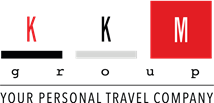 EventoThe Wunderkammer of Michele Vitaloni pressoKKM Viaggi by Havana S.r.l.
Via Bertolazzi 20, 20134 Milano (MI)
Tel: 02‐70608257 Fax:02‐2666890
www.kkmgroup.itdal 17 al 22 aprile 2018Inaugurazione, Mercoledì  18 Aprile , ore 18.00Dal 17 al 22 aprile 2018, lo spazio Arte di KKM group in occasione del Fuorisalone 2018 – Lambrate Design District, ospita l’evento “The Wunderkammer of Michele Vitaloni”. L’evento propone un’importante  selezione di opere dello scultore di fama internazionale, presentando per l’occasione le sue nuove creazioni iperrealistiche legate al mondo animale e una nuova linea di design creata dallo stesso artista ed ispirata sempre ai soggetti naturalistici.Questa mostra è una fusione tra Arte e Design, che diventano un unico soggetto legato al mondo selvaggio con diverse tecniche che raccontano un modo esclusivo di vivere il mondo abitativo. All’evento saranno presenti anche le opere pittoriche di Claudio Verganti e il design di Sergio Linzi. Orari dell’evento: 		da martedì 17 aprile a sabato 21 aprile – 10:00 – 20:00. 				a domenica 22 aprile – ore 10:00 – 18:00.Per maggiori informazioni 		Tel:  	  02‐70608257mail:  lisa.scarpetta@kkmgroup.it     francesca.maggi@kkmgroup.itContatti:					Studio Vitaloni					Vicolo Galliani 223891 Barzanò (LC)Tel. +39 3384805424studio@michelevitaloni.comwww.michelevitaloni.com